RAPORTO STANIE GMINY SKOMLIN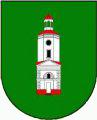 za 2021 rokGMINA SKOMLIN 		ul. Trojanowskiego 1, 98-346 Skomlin 	     tel.: 43 886 44 77, 886 44 78
sekretariat@skomlin.pl 		       www.bip.skomlin.akcessnet.net 		www.skomlin.plSPIS TREŚCI:WSTĘPUstawą z dnia 11 stycznia 2018 r. o zmianie niektórych ustaw w celu zwiększenia udziału obywateli w procesie wybierania, funkcjonowania i kontrolowania niektórych organów publicznych (Dz. U. z 2018 r. poz. 130) wprowadzono do polskiego systemu prawa instytucję raportu o stanie gminy, powiatu i województwa. Raport ma być instrumentem oceny działalności organu wykonawczego gminy, powiatu, województwa w roku poprzednim.Zgodnie z art. 28aa ustawy z dnia 8 marca 1990 r. o samorządzie gminnym wójt co roku do dnia 31 maja przedstawia radzie gminy raport o stanie gminy. Ustawodawca zdecydował się połączyć procedurę rozpatrywania raportu z procedurą
udzielenia wójtowi absolutorium. Jak bowiem wskazano w art. 28aa ust. 4 ustawy 
o samorządzie gminnym, rada gminy rozpatruje raport podczas sesji, na której podejmowana jest uchwała rady gminy w sprawie udzielenia lub nieudzielenia absolutorium wójtowi. Raport rozpatrywany jest w pierwszej kolejności. Nad przedstawionym raportem o stanie gminy przeprowadza się debatę. W debacie nad raportem o stanie gminy radni zabierają głos bez ograniczeń czasowych podobnie jak mieszkańcy. Mieszkaniec, który chciałby zabrać głos składa do przewodniczącego rady pisemne zgłoszenie, poparte podpisami w gminie do 
20 000 mieszkańców – co najmniej 20 osób. Zgłoszenie składa się najpóźniej w dniu
poprzedzającym dzień, na który zwołana została sesja, podczas której ma być przedstawiany raport o stanie gminy. Mieszkańcy są dopuszczani do głosu według kolejności otrzymania
przez przewodniczącego rady zgłoszenia. Liczba mieszkańców mogących zabrać głos 
w debacie wynosi 15, chyba, że rada postanowi o zwiększeniu tej liczby.
Ostatnim etapem procedury rozpatrywania przez radę raportu o stanie gminy będzie
przeprowadzenie głosowania nad udzieleniem wójtowi wotum zaufania. Uchwałę 
o udzieleniu wotum zaufania rada gminy podejmie bezwzględną większością głosów ustawowego składu rady gminy (analogicznie jak w przypadku uchwały w sprawie absolutorium). Niepodjęcie uchwały o udzieleniu wójtowi wotum zaufania jest równoznaczne z podjęciem uchwały o nieudzieleniu wotum zaufania. Dane do opracowania raportu pochodzą ze zbiorów Urzędu Gminy Skomlin, jednostek organizacyjnych oraz z opracowań i statystyk Głównego Urzędu Statystycznego, Centralnej Ewidencji Działalności i Informacji o Działalności Gospodarczej, Powiatowego Urzędu Pracy w Wieluniu, Komendy Powiatowej PSP Wieluń.  I. INFORMACJE OGÓLNEGmina Skomlin jest jedną z 10 gmin powiatu wieluńskiego i jedną ze 133 gmin wiejskich województwa łódzkiego. Leży w południowo-zachodniej części powiatu wieluńskiego. Powierzchnia gminy Skomlin liczy 55,2 km2, liczba ludności na koniec 2021 r. wynosiła 3256 osób. Gmina Skomlin jest najmniejszą gminą w powiecie wieluńskim zarówno pod względem wielkości powierzchni jak i liczby mieszkańców.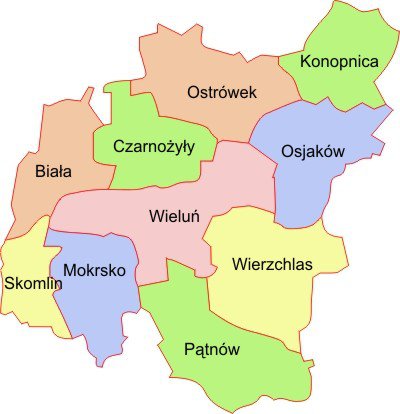 W skład gminy Skomlin wchodzi 18 miejscowości, które tworzą 11 sołectw (jednostek pomocniczych): Skomlin I, Skomlin II, Wróblew, Wichernik, Zbęk, Toplin, Brzeziny, Bojanów, Klasak, Walenczyzna, Maręże.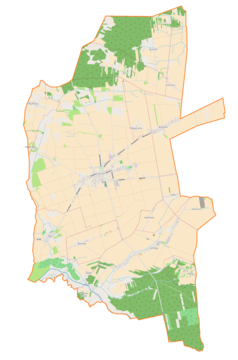 Największą część obszaru gminy zajmują użytki rolne ok. 75,86%, lasy i tereny leśne 
– 14,93%, pozostałe – 9,21%.Zasoby geologiczne w gminie Skomlin wydobywane są w granicach jednego wyznaczonego obszaru, na podstawie decyzji Starosty Wieluńskiego udzielającej koncesji na wydobywanie kruszywa naturalnego metodą odkrywkową. Koncesja została wydana na czas oznaczony do dnia 31 stycznia 2026 r. II. DEMOGRAFIA 1. Liczba mieszkańców Gminy Skomlin według miejscowości w latach 2019-2021 /stan na 31 grudnia/2. Dynamika zgonów i urodzeń w latach 2019 - 20213. Statystyka mieszkańców według płci w latach 2019-20214. Seniorzy 60+ w latach 2019 - 20215. Statystyki Urzędu Stanu Cywilnego za rok 2019 - 2021Najstarsza osoba zamieszkała na terenie gminy Skomlin ma 98 lat.6. Złote godyW 2021 r. została zorganizowana uroczystość wręczenia Medali za Długoletnie Pożycie Małżeńskie dla par małżeńskich świętujących 50 rocznicę ślubu. Prezydent RP przyznał 18 medali. Uroczystość ich wręczenia odbyła się w miejscowej restauracji. Starosta wieluński wraz z wójtem wręczyli małżonkom medale, listy gratulacyjne oraz kwiaty. Uroczystość uświetnił występ lokalnego Zespołu ludowego „Skomliniacy”.III. PODMIOTY GOSPODARCZEW Centralnej Ewidencji Działalności i Informacji Gospodarczej zarejestrowanych jest 149 podmiotów gospodarczych wykonujących działalność na terenie gminy Skomlin, w tym 115 podmiotów aktywnych, 28 podmiotów z zawieszoną działalnością gospodarczą. 
W 2021r. 6 podmiotów gospodarczych zostało wykreślonych z systemu CEiDG. 
89 podmiotów gospodarczych zarejestrowanych jest w miejscowości Skomlin, 16 – we Wróblewie, 15 – w Wicherniku.Największa część podmiotów gospodarczych zarejestrowana jest w sekcji G „Handel hurtowy i detaliczny. Naprawa pojazdów samochodowych”, sekcji F – „Budownictwo” oraz sekcji C – „Przetwórstwo przemysłowe”.Działalność gospodarczą w formie spółki cywilnej prowadzi 10 podmiotów gospodarczych, w formie spółki jawnej – 2, w formie spółki  z o. o. - 8 , spółdzielnia – 1.IV. BEZROBOCIE1. Bezrobocie w Gminie Skomlin w latach 2019-2021 (stan w końcu 2 półrocza).2. Współpraca z Powiatowym Urzędem PracyW roku 2021 Gmina Skomlin w ramach współpracy z Powiatowym Urzędem Pracy 
w Wieluniu:zatrudniła na stanowisku robotnika gospodarczego 2 osoby do prac organizowanych w ramach robót publicznych;zorganizowała prace społecznie-użyteczne dla 4 osób bezrobotnych bez prawa do zasiłku korzystających ze świadczeń pomocy społecznej. V. ZARZĄDZANIE GMINĄRada Gminy Skomlin Rada Gminy Skomlin jest organem stanowiącym i kontrolnym, wybieranym na pięcioletnią kadencję. Do właściwości Rady Gminy należą wszystkie sprawy pozostające 
w zakresie działania gminy. Są to m.in.: uchwalanie statutu gminy, uchwalanie budżetu gminy, uchwalanie miejscowych planów zagospodarowania przestrzennego czy też podejmowanie uchwał w sprawach podatków i opłat w granicach określonych w odrębnych ustawach. Rada obraduje na sesjach zwołanych przez Przewodniczącego Rady. Termin sesji, jej miejsce i porządek obrad podawany jest do wiadomości mieszkańców. Radę Gminy Skomlin tworzy 15 radnych. Skład rady gminy kadencji 2018-2023: Jarosław Żółtaszek - Przewodniczący Rady Gminy, Teresa Kozica – Wiceprzewodnicząca Rady Gminy, Andrzej Wesoły – Przewodniczący Komisji Rewizyjnej, Elżbieta Kiczka 
- Przewodnicząca Komisji Budżetowo – Gospodarczej, Andrzej Żółtaszek - Przewodniczący Komisji Oświaty, Kultury, Sportu i Spraw Społecznych, Roman Furman - Przewodniczący Komisji Skarg, Wniosków i Petycji, Agnieszka Burzyńska, Izabela Ciura, Michał Hucz, Magdalena Idasiak, Halina Kamińska, Tomasz Madziała, Czesław Radziszewski, Grażyna Spodymek.W 2021 roku Rada Gminy Skomlin obradowała i podejmowała rozstrzygnięcia na sesjach oraz posiedzeniach komisji stałych. W posiedzeniach Rady Gminy uczestniczyli wójt gminy, sekretarz i skarbnik, pracownicy merytoryczni urzędu oraz - w zależności od
omawianych tematów - inne zaproszone osoby, w tym dyrektorzy i kierownicy jednostek
organizacyjnych. Protokoły ze wszystkich posiedzeń oraz podjęte na nich uchwały publikowane są w Biuletynie Informacji Publicznej Gminy Skomlin.Działalność Rady Gminy Skomlin w 2021 r.Sesje rady gminy są transmitowane na żywo, nagrania udostępniane są na stronie https://crv.pl/transmisja-lodzkie-rada_gminy_skomlin   Rada Gminy Skomlin w 2021 r. podjęła 54 uchwały, z czego:- 24 uchwały objęte były nadzorem Regionalnej Izby Obrachunkowej w Łodzi; - 30 uchwał objętych było nadzorem Wojewody Łódzkiego; - 27 uchwał podlegało publikacji w Dzienniku Urzędowym Województwa Łódzkiego. W 2021 r. nadzór Wojewody Łódzkiego wszczął 1 postępowanie nadzorcze w celu kontroli legalności uchwały pod względem prawnym, które po złożeniu stosownych wyjaśnień zostało umorzone.Wójt Gminy SkomlinWójtem Gminy Skomlin kadencji 2018-2023 jest Grzegorz Maras. Wójt jest organem wykonawczym, którego kadencja trwa 5 lat. Wykonuje on uchwały Rady Gminy i zadania określone przepisami prawa. Do zadań wójta należy w szczególności:przygotowywanie projektów uchwał rady gminy;opracowywanie programów rozwoju w trybie określonym w przepisach o zasadach
prowadzenia polityki rozwoju;określanie sposobu wykonywania uchwał;gospodarowanie mieniem komunalnym;wykonywanie budżetu;zatrudnianie i zwalnianie kierowników gminnych jednostek organizacyjnych.W 2021 r. Wójt Gminy wydał 100 zarządzeń. W formie zarządzenia, wójt określa sprawy dotyczące organizacji i funkcjonowania urzędu oraz gminnych jednostek organizacyjnych, a także inne sprawy z zakresu tzw. kierownictwa wewnętrznego. Ponadto 
w formie zarządzenia, wójt jako organ gminy określa sprawy dotyczące realizacji zadań gminy. Jednostki pomocnicze gminy Skomlin – sołectwaGmina Skomlin składa się z 11 sołectw. Poniższy wykaz wskazuje obszar działania każdego z nich.Jednostki organizacyjne gminy SkomlinZgodnie z ustawą o samorządzie gminnym w celu wykonywania zadań gmina może tworzyć jednostki organizacyjne, a także zawierać umowy z innymi podmiotami, w tym 
z organizacjami pozarządowymi. 
W Gminie Skomlin wyodrębniono następujące jednostki organizacyjne:VI. FINANSE GMINY1. Stan finansów Gminy Skomlin (4 podstawowe wskaźniki)Udział dochodów własnych w dochodach gminy ogółem = 23,68 %.Udział wydatków majątkowych w wydatkach ogółem = 16,25 %.1.3. Zadłużenie gminy ogółem = 6.501.648,00 zł.1.4.a) Poziom wolnych środków po odliczeniu obsługi zadłużenia = 330.860,18 złb) Poziom niewykorzystanych środków pieniężnych na rachunku bieżącym budżetu, wynikających z rozliczenia dochodów i wydatków nimi finansowanych związanych ze szczególnymi zasadami wykonywania budżetu określonymi w odrębnych ustawach 
= 956.319,37 zł.2. Wykonanie budżetu Gminy Skomlin (4 podstawowe wskaźniki)2.1. Wykonanie dochodów:2.2. Wykonanie wydatków 20.165.639,77 zł.2.3. Wynik (nadwyżka/deficyt) operacyjny 1.824.373,37 zł.2.4. Dochody z majątku gminy = 48.032,64 zł tj. 0,22 % dochodów ogółem.3. Wykonanie wydatków inwestycyjnych/majątkowych3.1. Wysokość wydatków majątkowych w stosunku do planu = 63,78 % 3.2. Podstawowe wydatki majątkowe wykonane w 2021 r.4. Wieloletnia prognoza finansowa (4 podstawowe wskaźniki)4.1. Harmonogram spłat4.2. Prognozowana nadwyżka operacyjna w latach 2022 – 2031 w całości przeznaczana jest na spłatę zadłużenia.5. Pomoc finansowa na fundusz oraz dotacje celowe dla jednostek sektora finansów publicznych na 2021 r.Wpłaty jednostek na państwowy fundusz celowy na finansowanie lub dofinansowanie zadań inwestycyjnych tj.: Pomoc Finansowa na Fundusz Wsparcia dla PSP na realizację zadania pn. Zakup samochodów ratowniczo-gaśniczych - 5.000,00 zł.6. Dotacje udzielone w 2021 roku z budżetu podmiotom należącym i nie należącym do sektora finansów publicznych:7. Fundusz sołeckiRada Gminy Skomlin nie wyodrębniła funduszu sołeckiego na 2021 r.VII. INWESTYCJE/PROJEKTYBudowa sieci kanalizacji sanitarnej wraz z przyłączami i przepompownią ścieków 
w miejscowościach Wróblew i Bojanów (etap II) na kwotę 2.036.323,51 zł w tym: - 939.104,99 zł środki finansowane w ramach programów finansowanych z udziałem środków europejskich oraz środków, o których mowa w art. 5 ust. 1 pkt 3 oraz ust. 3 
pkt 5 i 6 ustawy, lub płatności w ramach budżetu środków europejskich realizowanych przez jednostki samorządu terytorialnego,- 272.429,00 zł środki z Funduszu przeciwdziałania COVID – 19 z Rządowego Funduszu Inwestycji Lokalnych,- 218.104,00 zł dotacja z Wojewódzkiego Funduszu Ochrony Środowiska i Gospodarki Wodnej w Łodzi,- 508.910,00 zł pożyczka z Wojewódzkiego Funduszu Ochrony Środowiska i Gospodarki Wodnej w Łodzi.Budowa boiska wielofunkcyjnego z bieżnią lekkoatletyczną, budowa dojścia do boiska 
i remont placu apelowego, budowa placu zabaw dla klas 1-3 i remont nawierzchni istniejącego boiska do koszykówki przy Szkole Podstawowej w Skomlinie na kwotę 566.383,00 zł, w tym 500.000,00 zł środki z Funduszu przeciwdziałania COVID – 19 
z Rządowego Funduszu Inwestycji Lokalnych.Ochrona powietrza w Gminie Skomlin poprzez montaż odnawialnych źródeł energii na kwotę 289.878,24. Modernizacja drogi dojazdowej do gruntów rolnych Kazimierz - Brzeziny na kwotę 136.842,40 zł, w tym 55.530,00 zł dotacja z budżetu Województwa Łódzkiego ze środków pochodzących z tytułu wyłączania z produkcji gruntów rolnych.Budowa bieżni lekkoatletycznej 3 torowej przy Szkole Podstawowej w Skomlinie na kwotę 126.230,00 zł, w tym 50.000,00 zł dotacja z budżetu Województwa Łódzkiego.Remont chodnika przy Publicznym Przedszkolu w Skomlinie na kwotę 28.905,00 zł. Budowa dojazdu (zmiana nawierzchni na kostkę betonową) w Toplinie na kwotę 13.000,00 zł, w tym 10.000,00 zł środki z budżetu Województwa Łódzkiego w formie dotacji celowej przeznaczone na dofinansowanie zadań własnych gminy w zakresie realizacji małych projektów lokalnych „Sołectwo na plus”.Remont świetlicy wiejskiej we Wróblewie - etap II na kwotę 12.950,00 zł, w tym 10.000,00 zł środki z budżetu Województwa Łódzkiego w formie dotacji celowej przeznaczone na dofinansowanie zadań własnych gminy w zakresie realizacji małych projektów lokalnych „Sołectwo na plus”.Integracja społeczności lokalnej poprzez budowę placu zabaw w miejscowości Skomlin (stadion GOSiR - sołectwo Skomlin I) na kwotę 12.574,00 zł, w tym 10.000,00 zł środki z budżetu Województwa Łódzkiego w formie dotacji celowej przeznaczone na dofinansowanie zadań własnych gminy w zakresie realizacji małych projektów lokalnych „Sołectwo na plus”.Pomoc osobom niepełnosprawnym poszkodowanym w wyniku żywiołu lub sytuacji kryzysowych wywołanych chorobami zakaźnymi: zakupiono paczki żywnościowe, pulsoksymetry, ciśnieniomierze, stacje dezynfekujące, termometry bezdotykowe, maski ochronne, płyny do dezynfekcji i rękawiczki ochronne. Pomocą objęto 90 osób niepełnosprawnych z terenu gminy na łączną kwotę 99.985,00 zł. Projekt zrealizowany został przez GOPS. Projekt w całości sfinansowany został z dotacji pozyskanej z PFRON-u.Laboratoria Przyszłości to inicjatywa edukacyjna realizowana przez Ministerstwo Edukacji i Nauki we współpracy z Centrum GovTech w Kancelarii Prezesa Rady Ministrów. W ramach projektu pozyskano kwotę 80.400,00 zł na lata 2021-2022. 
W 2021 r. zakupiono m.in. sprzęt fotograficzny i filmowy, klocki konstrukcyjne, zestaw do nauki kodowania i programowania, robota edukacyjnego, stację lutowniczą na kwotę 48.240,00 zł. Do wykorzystania w 2022 r. pozostało 32.160,00 zł. Projekt w całości realizowany jest z pozyskanej dotacji.  Uczniowie ze Szkoły Podstawowej w Skomlinie uczestniczyli w wycieczkach (Kraków 
i Opole) zorganizowanych w ramach programu Ministerstwa Edukacji i Nauki „Poznaj Polskę”. Koszt wycieczek wyniósł 8.652,96 zł, z czego 6.920,00 zł stanowiła dotacja 
z Ministerstwa. Publiczne Przedszkole w Skomlinie oraz Szkoła Podstawowa im. Komisji Edukacji Narodowej w Skomlinie biorą udział w Programie „LEADER100 SPORT”. To program rozwoju aktywności fizycznej i kompetencji społecznych dla dzieci, rodzin i nauczycieli województwa łódzkiego na lata 2021 – 2025, który jest finansowany w całości ze środków Województwa Łódzkiego. Celem programu jest kształtowanie postaw społecznych poprzez wykorzystanie odpowiednich programów aktywności ruchowej dzieci w wieku 6-9 lat oraz zwiększenie kwalifikacji zawodowych nauczycieli, wychowawców i trenerów. Placówki w ramach realizacji programu otrzymały sprzęt sportowy o wartości ok. 3.500,00 zł każda, tj. 3 kosze-mini, piłki do mini-koszykówki oraz worek na piłki.VIII. INFORMACJA O REALIZACJI STRATEGII, POLITYK I PROGRAMÓW1. Strategia Rozwoju Gminy Skomlin Uchwałą nr XIV/84/2016 Rada Gminy Skomlin z dnia 21 marca 2016 r. przyjęła Strategię Rozwoju Gminy Skomlin na lata 2016-2026. Strategia stanowi narzędzie do odpowiedniego wyboru długofalowych celów, tworzenia programów do realizacji zadań, 
a przede wszystkim narzędzie aktywizacji rozwoju Gminy Skomlin.         Planowane zadania inwestycyjne ujęte w Strategii Rozwoju Gminy Skomlin:budowa kanalizacji sanitarnej z przyłączami, przepompowniami ścieków wraz 
z zasilaniem energetycznym dla miejscowości: Skomlin ul. Wschodnia do stadionu, Wróblew, Zbęk, Malinówka, Złota Góra, Smugi, Bojanów, Toplin;rozbudowa hydroforni w Skomlinie i we Wróblewie, wymiana rur azbestowych oraz budowa wodociągów;budowa przydomowych oczyszczalni ścieków;termomodernizacja budynków użyteczności publicznej;budowa pełnowymiarowej sali gimnastycznej z zapleczem;modernizacja Gminnego Ośrodka Sportu i Rekreacji w Skomlinie;budowa wielofunkcyjnych boisk w miejscowościach Wichernik i Wróblew;budowa placów zabaw oraz siłowni napowietrznych;remont i zagospodarowanie zabytkowego spichlerza z 1777 r.;budowa dróg.2. Strategia Rozwiązywania Problemów Społecznych Uchwałą nr XXX/180/2021 Rady Gminy Skomlin z dnia 28 października 2021 r. przyjęto Strategię Rozwiązywania Problemów Społecznych na lata 2021-2027. Strategia jest wieloletnim dokumentem strategicznym w sferze rozwiązywania problemów społecznych w gminie Skomlin i stanowi materiał wyjściowy do opracowania szczegółowych programów i projektów pomocy społecznej. Monitoring i nadzór nad realizacją Strategii, a następnie ewaluacja pozwalają na rozwiązywanie czy chociaż częściowe ograniczenie uciążliwości problemów społecznych.3. Program Przeciwdziałania Przemocy w Rodzinie oraz Ochrony Ofiar Przemocy 
w Rodzinie Uchwałą nr XXX/179/2021 Rady Gminy Skomlin z dnia 28 października 2021 r. został przyjęty  Program Przeciwdziałania Przemocy w Rodzinie oraz Ochrony Ofiar Przemocy 
w Rodzinie w Gminie Skomlin na lata 2021-2024. Celem strategicznym Programu jest przeciwdziałanie przemocy w rodzinie, ochrona ofiar przemocy w rodzinie oraz zwiększenie dostępności i skuteczności profesjonalnej pomocy.Program jest  realizowany w Gminie Skomlin przez instytucje zobligowane do działań z zakresu przeciwdziałania przemocy w rodzinie na tutejszym terenie, tj.:  Gminny Ośrodek Pomocy Społecznej,  Zespół Interdyscyplinarny,  SPZPOZ w Skomlinie, Komisariat Policji 
w Białej, Gminna Komisja Rozwiązywania Problemów Alkoholowych w Skomlinie, Punkt Konsultacyjny, placówki oświatowe, Powiatowe Centrum Pomocy Rodzinie w Wieluniu i Sąd Rejonowy w Wieluniu.Realizacja Programu jest monitorowana przez Gminny Ośrodek Pomocy Społecznej  
w Skomlinie w oparciu  o zebrane informacje od realizatorów Programu.4. Gminny Program Ochrony Zdrowia Psychicznego na lata 2021-2024Uchwałą nr XXIII/136/2020 Rada Gminy Skomlin w dniu 29 grudnia 2020 r. przyjęła Gminny Program Ochrony Zdrowia Psychicznego na lata 2021 - 2024. Jest to  dokument strategiczny określający kierunki działań Gminy Skomlin w zakresie ograniczenia występowania zagrożeń dla zdrowia psychicznego lokalnej społeczności oraz poprawę jakości życia osób z zaburzeniami psychicznymi, jak również ich bliskiego otoczenia. Program jest realizowany przez Gminny Ośrodek Pomocy Społecznej w Skomlinie we współpracy z: Powiatowym Centrum Pomocy  Rodzinie w Wieluniu, Domem Samopomocy 
w Mokrsku, Poradnią Zdrowia Psychicznego w Wieluniu oraz lekarzami pierwszego kontaktu.5. Wieloletni program osłonowy w zakresie dożywiania „Posiłek w szkole 
i w domu”Wieloletni program osłonowy „Posiłek w szkole i w domu” na lata 2019-2023 przyjęty został uchwałą nr III/10/2018 Rady Gminy Skomlin z dnia 12 grudnia 2018 r.W 2021 roku przeznaczono na realizację programu kwotę 36.339,16 zł, w tym 9.103,16 zł stanowiły środki Gminy Skomlin, a 27.236,00 zł dotacja z budżetu państwa. Program realizowany jest przez Gminny Ośrodek Pomocy Społecznej w Skomlinie. 6. Program Wspierania RodzinyProgram Wspierania Rodziny w Gminie Skomlin na lata 2019-2021 przyjęty został  uchwałą nr IV/25/2018 Rady Gminy Skomlin z dnia 28 grudnia 2018 r. Program realizuje Gminny Ośrodek Pomocy Społecznej w Skomlinie. Do realizacji programu GOPS w Skomlinie zatrudnia jednego asystenta rodziny. W 2021 roku przeznaczono na realizację programu kwotę 38.411,14 zł, w tym 36.711,14 zł stanowiły środki Gminy Skomlin, a 2.000,00 zł  to dofinansowanie w formie dodatku z Funduszu Pracy. W 2021 roku pomocą asystenta objętych było 12 rodzin. 7. Wieloletni program gospodarowania mieszkaniowym zasobem gminy W 2021 roku Gmina Skomlin posiadała aktualny wieloletni program gospodarowania mieszkaniowym zasobem gminy, który został przyjęty uchwałą Nr XXIII/138/2020 Rady Gminy Skomlin z dnia 29 grudnia 2020 r.  (Dz. Urz. Woj. Łódzk. z 2021 r. poz. 326) na lata 2021-2025.Gmina Skomlin w swoich zasobach posiadała 9 mieszkań komunalnych. Remonty mieszkań prowadzone były na bieżąco - w miarę potrzeb. Mieszkania nie były zadłużone.8. Wieloletni program usuwania wyrobów zawierających azbestUchwałą nr XXIII/146/2017 Rady Gminy Skomlin z dnia 21 kwietnia 2017 r. został przyjęty  Wieloletni program usuwania wyrobów zawierających azbest z terenu Gminy Skomlin na lata 2017-2032. Program ma na celu spowodowanie w konkretnej perspektywie czasowej całkowitą eliminację wyrobów zawierających azbest znajdujących się jeszcze na terenie gminy Skomlin.Na podstawie deklaracji mieszkańców złożonych w 2021 r. wystosowano wniosek 
o dotację na utylizację wyrobów azbestowych na kwotę 40.549,00 zł.9. Regulamin utrzymania czystości i porządku Na terenie gminy Skomlin obowiązuje Regulamin utrzymania czystości 
i porządku przyjęty uchwałą nr XXI/117/2020 Rady Gminy Skomlin z dnia 19 listopada 2020 r. (Dz. Urzęd. Woj. Łódzk. z 2020 r. poz. 6368 z późn. zm.). Regulamin określa wymagania w zakresie utrzymania czystości i porządku na terenie nieruchomości, rodzaj i minimalną ilość pojemników do zbierania odpadów, częstotliwość pozbywania się odpadów oraz nieczystości ciekłych, obowiązki osób utrzymujących zwierzęta domowe, wymagania dotyczące utrzymywania zwierząt gospodarskich na terenach wyłączonych z produkcji rolniczej oraz obszary podlegające deratyzacji wraz z terminami ich przeprowadzania.   10. Regulamin dostarczania wody i odprowadzania ścieków Regulamin określa zasady zbiorowego zaopatrzenia w wodę i zbiorowego odprowadzania ścieków  na terenie Gminy Skomlin,  w tym  prawa i obowiązki  odbiorców usług. Na terenie gminy obowiązuje Regulamin przyjęty uchwałą nr XXVI/156/2021 Rady Gminy Skomlin z dnia 7 czerwca 2021 r. (Dz. Urz. Woj. Łódzk. z 2021 r. poz. 2953). Trwa aktualizacja umów na dostarczanie wody i odprowadzanie ścieków zawartych 
z mieszkańcami oraz przedsiębiorcami. Prowadzona jest również inwentaryzacja zbiorników bezodpływowych oraz przydomowych oczyszczalni ścieków. 11. Program opieki nad zwierzętami bezdomnymi oraz zapobiegania bezdomności zwierząt na terenie Gminy Skomlin na 2021 r. 	Program opieki nad zwierzętami bezdomnymi oraz zapobiegania bezdomności zwierząt przyjęty został uchwałą nr XXV/151/2021 Rady Gminy Skomlin z dnia 29 marca 2021r. (Dz. Urz. Woj. Łódzk. z 2021 r. poz. 1839).Program przyjmowany jest przez radę gminy corocznie w terminie do 31 marca. Środki finansowe na realizację Programu Rada Gminy corocznie zabezpiecza w budżecie gminy.W 2021 r. na realizację Programu wydatkowano kwotę w wysokości 4.176,00 zł.12.  Gminny Program Profilaktyki i Rozwiązywania Problemów Alkoholowych na 2021 r.Program przyjęty uchwałą nr XXIII/133/2020 Rady Gminy Skomlin z dnia 29 grudnia 2020 r. Program przyjmowany jest przez radę gminy corocznie, stanowi część gminnej strategii rozwiązywania problemów społecznych.  Źródłem finansowania zadań Gminnego Programu  Profilaktyki i Rozwiązywania Problemów Alkoholowych są środki finansowe pochodzące z opłat za korzystanie z zezwoleń na sprzedaż napojów alkoholowych. Środki finansowe na realizację Programu Rada Gminy corocznie zabezpiecza w budżecie gminy. Wysokość środków finansowych wydatkowanych na realizację Gminnego Programu Profilaktyki i Rozwiązywania Problemów Alkoholowych w 2021 r.: 53.631,09 zł.W 2021 r. z zezwoleń na sprzedaż napojów alkoholowych korzystało 
9 przedsiębiorców w następującym zakresie:- sprzedaż napojów o zawartości do 4,5% alkoholu oraz piwa – 8;- sprzedaż napojów o zawartości powyżej 4,5% do 18% alkoholu (z wyjątkiem piwa) – 9;- sprzedaż napojów o zawartości powyżej 18% alkoholu – 8.Udzielono również zezwoleń jednorazowych dla ochotniczych straży pożarnych:- sprzedaż napojów o zawartości do 4,5% alkoholu oraz piwa – 2 zezwolenia;- sprzedaż napojów o zawartości powyżej 18% alkoholu – 1 zezwolenie.13.  Gminny Program Przeciwdziałania Narkomanii na 2021 r. Program przyjęty uchwałą nr XXIII/134/2020 Rady Gminy Skomlin z dnia 29 grudnia 2020 r. Program przyjmowany przez radę gminy corocznie, stanowi część gminnej strategii rozwiązywania problemów społecznych. Program określa sposób realizacji przez Gminę Skomlin zadań własnych określonych w ustawie o przeciwdziałaniu narkomanii. Głównym założeniem programu jest angażowanie młodzieży do aktywnego spędzania czasu, udział 
w rywalizacji sportowej, nabywanie umiejętności odmawiania, wyrobienie przez sport zdrowych i pozytywnych nawyków wykorzystywanych w codziennym życiu.  Realizatorem Programu jest Gminny Ośrodek Pomocy Społecznej w Skomlinie.Źródłem finansowania zadań Gminnego Programu Przeciwdziałania Narkomanii są środki finansowe pochodzące z opłat za korzystanie z zezwoleń na sprzedaż napojów alkoholowych.Plan finansowy na realizację ww. Programu w 2021 r. wyniósł 2.500,00 zł. Dotację przekazano dla Klubu Sportowo-Strzelecko-Kolekcjonerskiego ,,Sokół” w Skomlinie, na realizację programu profilaktycznego, którego głównym założeniem jest angażowanie młodzieży do aktywnego spędzania czasu oraz nabywania umiejętności odmawiania.Środki finansowe z Gminnego Programu  Profilaktyki i Rozwiązywania Problemów Alkoholowych i Gminnego Programu Przeciwdziałania Narkomanii, których nie wydatkowano 
w roku budżetowym w wysokości 21.179,24 zł przechodzą na realizację Programu na rok następny. 14. Program współpracy z organizacjami pozarządowymi oraz innymi podmiotami prowadzącymi działalność pożytku publicznegoProgram na 2021 r. przyjęty został uchwałą nr XXI/120/2020 Rady Gminy Skomlin 
z dnia 19 listopada 2020 r. Program jest przyjmowany corocznie, a jego celem jest zaspokajanie potrzeb społecznych mieszkańców oraz wzmocnienie rozwoju społeczeństwa obywatelskiego poprzez budowanie i wzmacnianie partnerstwa pomiędzy gminą 
a organizacjami  pozarządowymi.Środki finansowe na realizację Programu Rada Gminy corocznie zabezpiecza 
w budżecie gminy. Dziedzinami priorytetowymi w zakresie współpracy z organizacjami pozarządowymi są: ochrona przeciwpożarowa, zwalczanie narkomanii, profilaktyka antyalkoholowa oraz działalność sportowa. Plan budżetu na 2021 r. na zadanie do realizacji z organizacjami pozarządowymi zakładał wydatki w wysokości 44.600,00 zł, wykonanie planu wyniosło 44.488,00 zł tj. 99,73% planu.W ramach współpracy z organizacjami pozarządowymi, środki finansowe w 2021 r. przekazano dla 5 organizacji pozarządowych. 1) w zakresie ochrony przeciwpożarowej:- OSP Toplin – 1.058,00 zł, zadanie: zakup polisy OC dla samochodu strażackiego;- OSP Skomlin – 2.930,00 zł, zadanie: zakup sprzętu i wyposażenia osobistego dla OSP Skomlin.2) w zakresie profilaktyki alkoholowej i narkotykowej: - Klub Sportowy VICTORIA Skomlin – 15.000,00 zł, zadanie: Razem gramy! Nie nadużywamy!- Stowarzyszenie Miłośników Ziemi Skomlińskiej – 1.000,00 zł, zadanie: VII Rodzinny Piknik Rowerowy;  - Stowarzyszenie Miłośników Ziemi Skomlińskiej – 4.000,00 zł, zadanie: organizacja wypoczynku letniego dla dzieci i młodzieży z rodzin dysfunkcyjnych i zagrożonych wykluczeniem społecznym połączonego z promowaniem zdrowego stylu życia;- Klub Sportowo-Strzelecko-Kolekcjonerski „Sokół” – 2.500,00 zł, zadanie: Strzelectwo sportowe, jako alternatywna forma spędzania czasu wolnego dzieci i młodzieży. 3) w zakresie działalności sportowej:- Klub Sportowy VICTORIA Skomlin – 18.000,00 zł, zadanie: upowszechnianie kultury fizycznej wśród młodzieży i dorosłych poprzez prowadzenie drużyny piłki nożnej seniorów 
i juniorów w gminie Skomlin.15. Polityka przestrzenna15.1. Studium Uwarunkowań i Kierunków Przestrzennego Zagospodarowania Dokumentem planistycznym obowiązującym dla obszaru Gminy Skomlin jest Studium Uwarunkowań i Kierunków Zagospodarowania Przestrzennego Gminy Skomlin zatwierdzone przez Radę Gminy Skomlin uchwałą Nr VII/34/2007 z dnia 31 maja 2007 r.Studium Uwarunkowań i Kierunków Zagospodarowania Przestrzennego sporządzone w 2007 r. nie było zmieniane ani aktualizowane. Decyzje o warunkach zabudowy wydawane przez tutejszy Urząd są zgodne z przeznaczeniem działek we wskazanym dokumencie.W 2021 roku nie wystąpiły inwestycje niezgodne z przeznaczeniem wykazanym 
w studium wymagające przeprowadzenia jego zmiany.15.2. Miejscowy plan zagospodarowania przestrzennego Gmina Skomlin nie posiada aktualnego planu zagospodarowania przestrzennego.Miejscowy plan zagospodarowania przestrzennego stracił ważność z dniem 
31 grudnia 2003 r. na podstawie art. 87 ust. 3 ustawy z dnia 27 marca 2003 r. o planowaniu 
i zagospodarowaniu przestrzennym.Nowe inwestycje w Gminie Skomlin realizowane są na podstawie wydawanych przez Wójta Gminy decyzji o ustaleniu warunków zabudowy. Projekt każdej decyzji opracowuje uprawniony urbanista. W 2021 r. wydano 40 decyzji o warunkach zabudowy, w tym 25 na cele mieszkaniowe, 3 na cele usługowe, 12 - inne. Wydano 1 decyzję odmowną. 15.3. Wieloletni plan rozwoju i modernizacji urządzeń wodociągowych i kanalizacyjnych Gmina Skomlin nie posiada wieloletniego planu rozwoju i modernizacji urządzeń wodociągowych i kanalizacyjnych.Gmina Skomlin prowadzi działalność w zakresie zbiorowego zaopatrzenia w wodę 
i zbiorowego odprowadzania ścieków na terenie gminy poprzez stacje uzdatniania wody 
w miejscowościach Skomlin i Wróblew oraz oczyszczalnię ścieków w Skomlinie.15.4. Program opieki nad zabytkami – realizacja zadańGmina Skomlin nie posiada Programu opieki nad zabytkami. W rejestrze zabytków nieruchomych województwa łódzkiego prowadzonym przez Łódzkiego Wojewódzkiego Konserwatora Zabytków figurują następujące obiekty:W 2021 roku Parafia pw. Św. Filipa i Jakuba Ap. w Skomlinie otrzymała dotację 
z Urzędu Marszałkowskiego Województwa Łódzkiego – Departament Kultury i Edukacji 
w wysokości 37.480,00 zł na prace polegające na remoncie elewacji dzwonnicy w Skomlinie. Całość inwestycji opiewała na kwotę 99.100,00 zł.16. Drogownictwo i komunikacjaW układzie drogowym gminy funkcjonuje 2 – stopniowa hierarchia dróg:a) drogi powiatowe,b) drogi gminne.W granicach gminy Skomlin znajduje się 27,53 km dróg powiatowych oraz 22,516 km dróg gminnych publicznych. Pozostały obszar gminy Skomlin stanowią drogi gminne wewnętrzne.Drogi powiatowe są utwardzone w 100%, natomiast spośród dróg gminnych publicznych tylko ok. 30,56% stanowią drogi gminne publiczne posiadające nawierzchnię bitumiczną.Skala nakładów na utrzymanie dróg oraz inwestycje drogowe w poszczególnych latach była różna i zależała od aktualnych możliwości finansowych gminy. W ostatnich latach obserwuje się spadek nakładów na drogi w stosunku do całkowitych wydatków budżetowych. Spadek nakładów spowodowany jest niskim stopniem dofinansowania zewnętrznego i przekierowywaniem środków na inne inwestycje realizowane w gminie.Na bieżąco co roku przeprowadzany jest przegląd techniczny dróg i mostów 
i dokonywana jest kontrola pod względem bezpieczeństwa przez Powiatową Komisję 
ds. Bezpieczeństwa przy Staroście Wieluńskim.17. Ochrona środowiska17.1. Plan gospodarki niskoemisyjnej Gmina Skomlin nie posiada planu gospodarki niskoemisyjnej.Na terenie gminy  Skomlin nie są zlokalizowane drogi o dużym natężeniu ruchu. Głównym źródłem hałasu w gminie są zakłady znajdujące się na terenie gminy oraz pracujące okresowo maszyny rolnicze.Na terenie gminy źródłami promieniowania elektromagnetycznego są m. in. stacje bazowe telefonii komórkowej i linie energetyczne. 17.2. Program ochrony środowiskaGmina Skomlin posiada Program Ochrony Środowiska przyjęty uchwałą 
nr XV/66/2004 Rady Gminy Skomlin z dnia 29 lipca 2004 r. Trwają prace nad opracowaniem nowego Programu.17.3. Gospodarka odpadamiOdbiór i zagospodarowanie odpadów komunalnych od mieszkańców realizuje firma „EKO –  REGION” Sp. z o. o. Bełchatów. Umowa została zawarta w dniu 31 grudnia 2020 r. 
i obejmowała okres jednego roku, tj. do 31 grudnia 2021 r.	Liczba deklaracji złożonych na odbiór odpadów komunalnych wg stanu na 31 grudnia 2021 r. - 1718,  (na 31 grudnia 2018 r. – 1460, na 31 grudnia 2019 r. – 1631, na 31 grudnia 2020 r. – 1696).Ilość odpadów komunalnych odebranych od mieszkańców przez „EKO-REGION” w latach 2019-2021:Finansowanie systemu gospodarowania odpadami w latach 2019-2021Punkt konsultacyjno-informacyjny programu „Czyste powietrze”W dniu 31 maja 2021 r. Wójt Gminy podpisał porozumienie z Wojewódzkim Funduszem Ochrony Środowiska i Gospodarki Wodnej w Łodzi dotyczące utworzenia na terenie gminy Skomlin punktu informacyjno-konsultacyjnego w zakresie realizacji programu „Czyste powietrze”. Pracownik punktu przyjmuje interesantów dwa razy w tygodniu we wtorki 
i czwartki w godzinach od 15.00 do 20.00. Zgodnie z zawartym porozumieniem punkt będzie działał do dnia 31 maja 2022 r. W 2021 r. pracownik punktu złożył 9 wniosków o dofinansowanie w ramach programu „Czyste powietrze”, przeprowadził 3 szkolenia, udzielił 67 konsultacji telefonicznych oraz 
43 konsultacje w punkcie.Gminny Ośrodek Pomocy Społecznej wydał 27 zaświadczeń o dochodach na potrzeby złożenia wniosku o podwyższony poziom finansowania z ww. programu.Koszt utrzymania punktu jest finansowany ze środków Funduszu do kwoty 30.000,00 zł. W 2021 r. wydatkowano kwotę 20.599,15 zł na utrzymanie punktu.IX. OŚWIATA I EDUKACJA1. Szkoła Podstawowa im. Komisji Edukacji Narodowej w SkomlinieLiczba uczniów na koniec roku szkolnego 2020/2021Liczba uczniów dowożonych wg miejscowościIlość oddziałów: 17 (klasy I – VIII).Liczba uczniów w oddziałach wynosiła od 5 do 21.Jeden uczeń objęty był indywidualnymi zajęciami rewalidacyjno – wychowawczymi. Dane i wskaźniki oświatowe w ostatnich trzech latach szkolnychKadra nauczycielskaŚrednie wyniki uczniów w egzaminie zewnętrznymPromocja uczniówFrekwencja - 92,11%W roku szkolnym 2020/2021 średnia ocen poszczególnych klas szkoły podstawowej wynosiła od 3,97 do 4,98.Udział uczniów w zajęciach pozalekcyjnych i specjalistycznychLiczba uczniów uczących się języków obcychZdalne nauczaniePrzez pierwsze dwa miesiące roku szkolnego zajęcia wszystkich klas odbywały się w trybie stacjonarnym. Ze względu na wzrost zachorowań związany z pandemią COVID – 19, klasy IV – VIII kontynuowały naukę w trybie zdalnym od 26.10.2020 r., a klasy I – III od 9.11.2020 r. Po zakończeniu ferii zimowych, klasy I – III powróciły do nauki stacjonarnej 
z zachowaniem zasad bezpieczeństwa zgodnych z zaleceniami GIS i MEiN. Począwszy od 22 marca nastąpiło ponowne zawieszenie zajęć stacjonarnych dla wszystkich klas. Klasy młodsze wróciły do nauki stacjonarnej 4 maja, a 17 maja naukę hybrydową rozpoczęły klasy IV – VIII. Od 31 maja wszyscy uczniowie realizowali naukę stacjonarną. Przez cały rok szkolny 
w placówce funkcjonowały: świetlica, biblioteka i stołówka.Uczniom, którzy potrzebowali pomocy, użyczono sprzęt komputerowy zakupiony 
w ramach programów „Zdalna szkoła” i „Zdalna szkoła+” (łącznie 27 laptopów), a także pochodzący z zasobów własnych szkoły (4 laptopy i 6 tabletów).W trakcie nauki zdalnej większość nauczycieli realizowała zajęcia na terenie szkoły. 
W placówce przebywało też 13 uczniów, których obecność spowodowana była trudnościami w zapewnieniu opieki ze strony rodziców lub problemami z funkcjonowaniem Internetu. Zajęcia zdalne odbywały się z wykorzystaniem platformy Webex. W formie zdalnej prowadzone były również zebrania rady pedagogicznej, większość szkoleń oraz spotkania klasowe z rodzicami. Bieżące informacje i ogłoszenia przekazywane były za pośrednictwem dziennika elektronicznego. Podczas nauczania na odległość wykorzystywane były narzędzia bezpłatnego pakietu Office 365, multimedia oferowane przez wydawnictwa szkolne oraz różnorodne materiały dydaktyczne dostępne w edukacyjnych zasobach Internetu. W związku z powrotem do nauki stacjonarnej realizowane były wytyczne MEiN skierowane do uczniów, rodziców oraz kadry pedagogicznej. Sytuacja uczniów była diagnozowana poprzez obserwacje ich zachowań, rozmowy z nimi i rodzicami oraz ankiety. W wyniku przeprowadzonej diagnozy wychowawcy i pozostali nauczyciele podejmowali działania integrujące uczniów i pomagające w powrocie do szkoły realizowane podczas zajęć z wychowawcą oraz zajęć lekcyjnych, imprez i uroczystości klasowych, wycieczek, przerw śródlekcyjnych. Uczniowie i rodzice, którzy wymagali wsparcia psychologa lub pedagoga otrzymywali je w trakcie indywidualnych spotkań i konsultacji. Dodatkowo dla rodziców zorganizowane zostały warsztaty nt. przezwyciężania trudności związanych z długotrwałą izolacją dzieci i młodzieży. W ramach działań integrujących uczniów szkoła została współorganizatorem kolonii letnich dla dzieci, których rodziny ubezpieczone są w KRUS. 45 uczniów skorzystało 
z wypoczynku w Stegnie nad morzem oraz w Poroninie.2. Przedszkole Publiczne w Skomlinie  Liczba dzieci na koniec roku szkolnego 2020/2021Liczba dzieci dowożonych wg miejscowościLiczba dzieci w oddziałach wynosiła: a) Publiczne Przedszkole w Skomlinie – 4 oddziały:– grupa dzieci 3 - 4 latków – 22 dzieci– grupa dzieci 4 latków – 23 dzieci– grupa dzieci 5 - 6 latków – 22 dzieci– grupa dzieci 6 latków - 24 dziecib) Oddział Przedszkolny we Wróblewie – 12 dziecic) Oddział Przedszkolny w Wicherniku – 6 dzieciDane i wskaźniki oświatowe w ostatnich trzech latach szkolnychKadra nauczycielska Udział dzieci w zajęciach specjalistycznychLiczba dzieci uczących się języków obcychCOVID-19W okresie od 15 do 26 października 2020 r. zostały zawieszone zajęcia w Publicznym Przedszkolu w Skomlinie, z wyłączeniem oddziałów w Wicherniku i we Wróblewie. 
W dniach od 15 do 20 listopada 2021 r. zawieszono zajęcia w Oddziale Przedszkolnym 
w Wicherniku. Powodem zawieszenia były zachorowania wśród personelu przedszkola.X. KULTURA1. Gminna Biblioteka Publiczna w SkomlinieNa terenie gminy działają dwie placówki biblioteczne:Gminna Biblioteka Publiczna w Skomlinie;Filia Biblioteczna we Wróblewie.	Gminna Biblioteka Publiczna w Skomlinie mieści się w budynku Urzędu Gminy, gdzie zajmuje dwa pomieszczenia o łącznej powierzchni 59,63 m².	Filia Biblioteczna we Wróblewie mieści się w budynku dawnej szkoły, gdzie zajmuje jedno pomieszczenie o powierzchni 34,00 m².Środki na działalność i funkcjonowanie biblioteki pochodzą z dotacji Urzędu Gminy (185.000,00 zł) oraz pozostałych źródeł (6. 221,65 zł: dotacja z Biblioteki Narodowej, wpłaty za przetrzymywanie książek, dary w naturze).1.1. Wielkość księgozbioru:1.2. Struktura księgozbioru w obu placówkach:1.3. Zakup książek w 2021 r. :1.4. Prenumerata czasopismW 2021 r. prenumerowano następującą prasę: Angora, Claudia, Przyjaciółka, Poradnik domowy, Świat kobiet i Rada. Koszt prenumeraty wyniósł 426,45 zł.1.5. Liczba czytelników1.6. Struktura czytelników wg wieku:1.7. Struktura czytelników wg prowadzonego  zajęcia:1.8. Wypożyczenia zbiorów na zewnątrz:1.9. Wypożyczenia według rodzaju literatury:W 2021 r. Gminna Biblioteka Publiczna w Skomlinie brała udział w Programie Biblioteki Narodowej pt. „Zakup nowości wydawniczych do bibliotek publicznych. Priorytet 1” (środki finansowe z Ministerstwa Kultury i Dziedzictwa Narodowego) – kwota otrzymanej dotacji 6000,00 zł.Gminna Biblioteka Publiczna w Skomlinie udostępnia również swoje zbiory on-line czytelnikom pod adresem: www.skomlin-gbp.sowa.pl, posiada również nową stronę gbpskomlin.naszabiblioteka.com, gdzie czytelnicy i użytkownicy biblioteki mogą przeglądać katalog zbiorów GBP oraz zasięgać informacji o wydarzeniach i imprezach organizowanych 
w placówkach.2. Gminny Ośrodek Kultury i Sportu w SkomlinieNa terenie gminy Skomlin działa Gminny Ośrodek Kultury i Sportu. Środki na działalność i funkcjonowanie ośrodka pochodzą z dotacji Urzędu Gminy (230.000,00 zł) oraz pozostałych źródeł (20.243,11 zł: darowizny, wpłaty za zajęcia gry na instrumentach, wpłaty za wynajem pomieszczeń).Główny zakres GOKiS stanowi prowadzenie sekcji i kół zainteresowań oraz realizacja imprez własnych wśród których znajdują się: konkursy, warsztaty artystyczne, przeglądy 
o zasięgu gminnym czy powiatowym. Prowadzone są również zajęcia przeznaczone dla dzieci i młodzieży oraz dorosłych /seniorów/ z terenu naszej gminy i sąsiadujących. Proponowane zajęcia obejmują aktywność w zakresie tańca, śpiewu, plastyki, szachów, jak również popularyzacji tradycji narodowych 
i regionalnych, a także kultywowanie folkloru Ziemi Wieluńskiej. 2.1. Zajęcia prowadzone w 2021 r. 2.2. Projekty/przeglądy/wycieczki:Zespół ludowy ,,Skomliniacy" uczestniczył w podsumowaniu projektu „Nasze korzenie-nasza duma”, którego realizatorem była Powiatowa Biblioteka w Wieluniu oraz Młodzieżowy Dom Kultury i Sportu w Wieluniu.W sierpniu Zespół ludowy ,,Skomliniacy" brał udział w Powiatowym Przeglądzie Folkloru Ziemi Wieluńskiej im. Marka Dery w Osjakowie.W sierpniu zorganizowano wycieczkę dla dzieci do ZOO w Opolu. W wycieczce wzięło udział 43 dzieci. W wrześniu zorganizowano teatrzyk dla dzieci „Leśne skrzaty”, w którym wzięło udział 70 dzieci. Od września do listopada 2021 r. Klub Seniora realizował projekt pt. ,,Seniorzy na czasie". Projekt był finansowany przez  Centrum Inwestycji Społeczno-Ekonomicznych w Łodzi. W ramach projektu zorganizowano warsztaty kulinarne oraz spotkanie 
z dietetykiem. Na podsumowanie projektu zorganizowano Bal Andrzejkowy dla seniorów.We wrześniu zorganizowano Piknik rodzinny na zakończenie lata połączony 
z promocją szczepień przeciw COVID-19. W wydarzeniu wzięło udział około 400 osób.Pozostałe inicjatywy:Wsparcie Stowarzyszenia Miłośników Ziemi Skomlińskiej w organizacji VII Rodzinnego Pikniku Rowerowego. Zakup kosza-serce na plastikowe nakrętki, który został zamontowany przed budynkiem Urzędu Gminy. Dochód ze sprzedaży zebranych nakrętek będzie przeznaczony na rehabilitację chorego dziecka z naszej gminy. Inicjatywa ta spotkała się z bardzo pozytywnym odbiorem społeczeństwa.Inna działalność prowadzona w budynku GOKiS-u:Koło Polskiego Stowarzyszenia Diabetyków w Skomlinie dyżuruje w każdy czwartek 
w godz. 10.00-11.00.Punkt konsultacyjny do spraw uzależnień pełni dyżur w poniedziałki w godz. 9.00
-12.00.Punkt informacyjno-konsultacyjny programu „Czyste powietrze” otwarty jest w każdy wtorek i czwartek w godz. 15.00-20.00. XI. OCHRONA ZDROWIASamodzielny Publiczny Zakład Podstawowej Opieki Zdrowotnej mieści się w Skomlinie przy ul. Trojanowskiego 2.1. Pacjenci2. Podstawowa opieka zdrowotna:3. Poradnia stomatologiczna:4. Poradnia rehabilitacyjna:5. Zlecone badania laboratoryjne i diagnostyczne:6. Szczepienia przeciwko wirusowi Sars-Cov-2SPZPOZ w Skomlinie w 2021 r. kontynuował realizację Narodowego Programu Szczepień przeciwko wirusowi SARS-CoV-2. Liczba wykonanych szczepień: 2707.XII. POLITYKA SPOŁECZNA1. Liczba rodzin i liczba osób w rodzinach korzystających z pomocy społecznej2. Liczba osób korzystających ze świadczeń opieki społecznej na podstawie wydanych decyzji3. Liczba osób korzystających z pomocy społecznej w podziale na wiek i płeć wg liczby wypłaconych świadczeń w latach 2020-20214. Liczba osób korzystających z świadczeń pieniężnych i niepieniężnych5. Główne powody przyznawania pomocy dla rodzin jednoosobowych i wieloosobowych6. Średniomiesięczna liczba rodzin korzystających z zasiłków rodzinnych wraz z dodatkami oraz korzystających z jednorazowej zapomogi z tytułu urodzenia dziecka7. Liczba rodzin korzystających ze świadczenia alimentacyjnego w latach 2019-20218. Inne rodzaje pomocy i świadczeń9. Pomoc materialna dla uczniówW roku 2021 wypłacono stypendia dla uczniów na łączną kwotę 35.000,00 zł. 
W okresie I – VI.2021 r. 180 świadczeń (30 uczniów) na kwotę 20.000,00 zł. W okresie 
IX-XII.2021 r. 76 świadczeń (19 uczniów) na kwotę 15.000,00 zł.10. Program Rodzina 500+11. Karta Dużej RodzinyW 2021 r. wydano 57 Kart Dużej Rodziny w formie tradycyjnej i elektronicznej.  XIII. OCHRONA PRZECIWPOŻAROWANa terenie gminy Skomlin funkcjonują następujące ochotnicze straże pożarne:Ochotnicza Straż Pożarna w Skomlinie – włączona do KSRG;Ochotnicza Straż Pożarna w Toplinie;Ochotnicza Straż Pożarna w Wicherniku;Ochotnicza Straż Pożarna we Wróblewie.Udział w działaniach ratowniczych w 2021 r.W zdarzeniach mających miejsce na terenie gminy Skomlin w 2021 r. zostały poniesione starty w wyniku pożarów wysokości 30,5 tys zł, wartość uratowanego mienia 
– 450 tys zł. Straty z tytułu miejscowych zagrożeń – 20,7 tys zł, wartość uratowanego mienia - 117 tys zł. W 2021 r. w związku z sytuacją epidemiczną jednostka OSP Skomlin brała udział 
w dystrybucji maseczek ochronnych dla mieszkańców Skomlina. Ponadto jednostka OSP Wróblew została wyznaczona do dowozu osób do punktu szczepień przeciwko COVID-19, pozostałe jednostki brały udział w dystrybuowaniu ulotek na temat szczepień.ZAKOŃCZENIESZANOWNI PAŃSTWO!Przedstawiam Państwu „Raport o stanie Gminy Skomlin za 2021 rok” stanowiący swego rodzaju sprawozdanie z realizacji zadań własnych i zleconych, skupiających się na zabezpieczeniu podstawowych potrzeb naszych mieszkańców.Rok 2021 był kolejnym bardzo trudnym rokiem z uwagi na trwającą walkę z panującą pandemią Covid-19, która sprawiła, że realizacja wielu zaplanowanych zadań była trudna do wykonania.Skupiliśmy się na dostosowaniu do panującej sytuacji, zabezpieczając wszelkie możliwe środki począwszy od dystrybucji maseczek, płynów do dezynfekcji, kolportażu ulotek i plakatów, ale przede wszystkim skupiając się na promocji szczepień. Pomimo trudności pandemicznych plan budżetowy został zrealizowany po stronie dochodów w 99,85%, a po stronie wydatków w 86,08%. Zakończono dwie duże strategiczne dla gminy inwestycje w zakresie ochrony środowiska tj. budowę kanalizacji sanitarnej we Wróblewie i Bojanowie oraz montaż instalacji OZE. Rozbudowa infrastruktury sportowej przy Szkole Podstawowej w Skomlinie stała się spełnieniem marzeń naszych najmłodszych mieszkańców. Zawsze zależało nam na tym, by otaczająca nas rzeczywistość spełniała oczekiwania wszystkich mieszkańców.Wiemy, że sporo jest jeszcze do zrobienia. Jak każdy samorząd w Polsce mamy wiele zaszczytnych planów, jednak musimy zdać sobie sprawę z tego w jakich czasach przyszło nam żyć. Dokonując jakichkolwiek wyborów musimy wiedzieć, że nie wszystko zależy od naszej gospodarności, ale również od kondycji naszego kraju. Mając to wszystko na uwadze dziękuję Radnym, Sołtysom, dyrektorom i kierownikom jednostek organizacyjnych, pracownikom Urzędu Gminy, przedstawicielom organizacji pozarządowych oraz wszystkim mieszkańcom naszej gminy za wsparcie i współpracę podczas realizacji zadań. Pamiętajmy, że razem tworzymy tą gminę, razem ją rozwijamy i  razem powinniśmy 
o nią dbać.  Wójt Gminy SkomlinGrzegorz MarasWSTĘP3I. INFORMACJE OGÓLNE 4-5II. DEMOGRAFIA 6-8III. PODMIOTY GOSPODARCZE9IV. BEZROBOCIE 10V. ZARZĄDZANIE GMINĄ11-14VI. FINANSE GMINY15-18VII. INWESTYCJE/PROJEKTY19-21VIII. INFORMACJA O REALIZACJI STRATEGII, POLITYK I PROGRAMÓW22-31IX. OŚWIATA I EDUKACJA32-36X. KULTURA37-40XI. OCHRONA ZDROWIA41-42XII. POLITYKA SPOŁECZNA43-45XIII. OCHRONA PRZECIWPOŻAROWA46ZAKOŃCZENIE47Miejscowości2019 r.2020 r.2021 r.Bojanów117119120Brzeziny737067Kazimierz858690Klasak Duży777984Klasak Mały211919Ług443Malinówka424142Maręże535151Skomlin154315071519Smugi464748Toplin172172174Walenczyzna545456Wichernik333329327Wróblew477464463Wygoda262625Zadole141515Zbęk122121121Złota Góra253232Ogółem328432363256Rok201920202021Urodzenia352128Zgony334942Rokkobietymężczyźniogółem202116471609325620201631160532362019165316313284Rokkobietymężczyźniogółem% ogółu mieszkańców202142219661819%202041818960719%201943132675723%RokAkty urodzenia (transkrypcje)Akty małżeństwaAkty małżeństwaAkty małżeństwaAkty zgonuAkty zgonuRokAkty urodzenia (transkrypcje)konkordatowecywilnetranskrypcjew gminieza granicą2021532023220202 1050310201951423161RokŁącznieAktywniZawieszeniWykreśleni20211431152862020131109228201911999209WyszczególnienieZarejestrowani bezrobotni wg płciZarejestrowani bezrobotni wg płciZarejestrowani bezrobotni wg płciWyszczególnienierazemkobietymężczyźni2021 r.7845332020 r.8750372019 r.865234WyszczególnienieZarejestrowani bezrobotni wg wiekuZarejestrowani bezrobotni wg wiekuZarejestrowani bezrobotni wg wiekuZarejestrowani bezrobotni wg wiekuWyszczególnieniedo 25 roku życiado 30 roku życiapowyżej 50roku życiadługotrwale bezrobotni2021 r.92113432020 r.81719582019 r.12231649SesjeLiczba posiedzeńZwyczajne8Nadzwyczajne1KomisjeLiczba posiedzeńKomisja Rewizyjna8Komisja Budżetowo-Gospodarcza8Komisja Oświaty, Kultury, Sportu i Spraw Społecznych7Komisja Skarg, Wniosków i Petycji4+ wspólne posiedzenie wszystkich komisji1Tematyka uchwałLiczba uchwałSprawy finansowe18Pomoc społeczna7Gospodarka odpadami komunalnymi5Wynagrodzenia i diety5Sprawy podatkowe3Gospodarka wodna2Gospodarka komunalna2Organizacja Rady2Organizacje pozarządowe1Ochrona zwierząt1Petycja1Pozostałe7Tematyka zarządzeńLiczba zarządzeńSprawy finansowe46Organizacja urzędu17Organizacje pozarządowe9Sprawy majątkowe6Organizacja jednostek podległych5Gospodarka lokalami mieszkalnymi4Zamówienia publiczne3Organizacja spisu powszechnego ludności3Oświata2Sport2Inne3SołectwaMiejscowości wchodzące w skład sołectwaSołtysBOJANÓWBojanów, ZadoleAnna BielawskaBRZEZINYBrzeziny, KazimierzWiesława PodeszwaKLASAKKlasak Duży, Klasak MałyKatarzyna JasiakMARĘŻEMarężeBarbara GłowienkowskaSKOMLIN ISkomlin (część)Wanda SpodymekSKOMLIN IISkomlin (część)Edward ZarębaTOPLINToplin, ŁugStanisław ŻółtaszekWALENCZYZNAWalenczyznaPiotr Idasiak(od 24.06.2021 r.)WICHERNIKWichernik, WygodaMagdalena MusiałWRÓBLEWWróblew, SmugiJózef SpodymekZBĘKMalinówka, Zbęk, Złota GóraKatarzyna WiśniewskaJednostki organizacyjneDyrektor/KierownikSzkoła Podstawowa im. Komisji Edukacji Narodowej w SkomlinieJarosław PreśPubliczne Przedszkole w Skomlinie wraz z Oddziałem Przedszkolnym 
w Wicherniku i we WróblewieAgata OwczarekGminna Biblioteka Publiczna w Skomlinie wraz z Filią Biblioteczną we WróblewieElżbieta Dybka (do 29.08.2021 r.)Diana Małyska (od 30.08.2021 r.)Gminny Ośrodek Kultury i Sportu 
w SkomlinieAnna NowakGminny Ośrodek Pomocy Społecznej 
w SkomlinieAneta ChadryśSamodzielny Publiczny Zakład Podstawowej Opieki Zdrowotnej w Skomlinielek. med. Grzegorz Łęgosz Wykonanie dochodów ogółem21.990.013,14 złWykonanie dochodów własnych  5.207.649,89 złWykonanie wydatków ogółem20.165.639,77 złWykonanie wydatków majątkowych  3.277.803,64 złWykonanie dochodów ogółem21.990.013,14 złw tym:% dochodówogółempodatek dochodowy od osób fizycznych2.174.134,00 zł9,89podatek dochodowy od osób prawnych29,32 zł0,00podatek od nieruchomości620.594,72 zł2,82podatek rolny332.700,61 zł1,51podatek leśny28.463,60 zł0,13podatek od środków transportowych70.346,00 zł0,32podatek od czynności cywilnoprawnych84.332,42 zł0,38Plan      5.139.355,00 złWykonanie      3.277.803,64 zł Nazwa inwestycjiWartość prac (w zł)Wydatki inwestycyjne jednostek budżetowych Remont (odnowa) drogi powiatowej nr 4511E Skomlin - Wróblew5.441,52Wydatki inwestycyjne jednostek budżetowych Budowa drogi Targowej4.999,95Modernizacja drogi dojazdowej do gruntów rolnych Kazimierz - Brzeziny w tym:136 842,40Dotacja z budżetu Województwa Łódzkiego55.530,00Przebudowa drogi gminnej ul. Olszyńska w Skomlinie5.800,00Remont chodnika przy Przedszkolu Publicznym 
w Skomlinie28.905,00Zakup samochodu „brygadówki”29.000,00Wpłaty jednostek na państwowy fundusz celowy na finansowanie lub dofinansowanie zadań inwestycyjnych Pomoc finansowa na Fundusz Wsparcia dla PSP na realizację zadania pn. Zakup samochodów ratowniczo - gaśniczych5.000,00Zakup samochodu bojowego dla OSP Wróblew43.000,00Budowa bieżni lekkoatletycznej 3 torowej przy Szkole Podstawowej w Skomlinie w tym:126.230,00Dotacja z budżetu Województwa Łódzkiego50.000,00Budowa boiska wielofunkcyjnego z bieżnią lekkoatletyczną, budowa dojścia do boiska i remont placu apelowego, budowa placu zabaw dla klas 1-3 
i remont nawierzchni istniejącego boiska do koszykówki przy Szkole Podstawowej w Skomlinie 
w tym:566.383,00Środki z Funduszu przeciwdziałania COVID – 19 
z Rządowego Funduszu Inwestycji Lokalnych500.000,00Budowa sieci kanalizacji sanitarnej wraz 
z przyłączami i przepompownią ścieków 
w miejscowości Wróblew i Bojanów w tym:2.036.323,51Środki finansowane w ramach programów finansowanych z udziałem środków europejskich oraz środków, o których mowa w art. 5 ust. 1 pkt 3 oraz ust. 3 pkt 5 i 6 ustawy, lub płatności w ramach budżetu środków europejskich realizowanych przez jednostki samorządu terytorialnego939.104,99Środki z Funduszu przeciwdziałania COVID – 19 
z Rządowego Funduszu Inwestycji Lokalnych 272.429,00Dotacja z Wojewódzkiego Funduszu Ochrony Środowiska i Gospodarki Wodnej w Łodzi218.104,00Pożyczka z Wojewódzkiego Funduszu Ochrony Środowiska i Gospodarki Wodnej w Łodzi508.910,00Ochrona powietrza w Gminie Skomlin poprzez montaż odnawialnych źródeł energii w tym:289.878,24Środki finansowane w ramach programów finansowanych z udziałem środków europejskich oraz środków, o których mowa w art. 5 ust. 1 pkt 3 oraz ust. 3 pkt 5 i 6 ustawy, lub płatności w ramach budżetu środków europejskich realizowanych przez jednostki samorządu terytorialnego0,00RAZEM3.277.803,64RokHarmonogram spłat ratPrognoza nadwyżki operacyjnejPrognoza limitu spłat (art. 243)2021 ogółem3.077.859,00--2021 kwota po wyłączeniach art. 243 ust. 3 i ust. 3 b581.500,00-8,13 %2021 kwota wyłączeń art. 243 ust. 31.996.359,00--2021 kwota wyłączeń art. 243 ust. 3 b500.000,00--2022 501.200,00-6,19 %2023740.400,00740.400,007,09 %2024977.900,00977.900,008,85 %2025983.926,00983.926,008,52 %2026994.900,00994.900,008,23 %2027780.900,00780.900,006,46 %2028653.700,00653.700,005,36 %2029480.000,00480.000,004,06 %2030450.000,00450.000,003,70 %2031689.922,00689.922,004,89 %DzRozdzTreśćKwota dotacjiKwota dotacjiKwota dotacjiDzRozdzTreśćPodmiotowejPrzedmiotowejCelowejJednostki sektora finansów publ.Jednostki sektora finansów publ.Nazwa jednostki92192109Instytucja Kultury GOKIS230.000921 92116Instytucja Kultury Biblioteka185.000Razem415.000Jednostki nie należące do sektora finansów publ.Jednostki nie należące do sektora finansów publ.Nazwa zadania75475412Dotacja przeznaczona na ochronę przeciwpożarową3.98885185154Dotacja przeznaczona w zakresie porządku i bezpieczeństwa publicznego oraz przeciwdziałanie patologiom społecznym2.50092692605Dotacja przeznaczona w zakresie porządku i bezpieczeństwa publicznego oraz przeciwdziałanie patologiom społecznym20.00092692605Dotacja przeznaczona na upowszechnianie kultury fizycznej i sportu18.000Razem44.488Struktura zasobu mieszkaniowego Gminy SkomlinStruktura zasobu mieszkaniowego Gminy SkomlinStruktura zasobu mieszkaniowego Gminy SkomlinStruktura zasobu mieszkaniowego Gminy SkomlinStruktura zasobu mieszkaniowego Gminy SkomlinLp.Położenie lokalu, miejscowość, nr domu, nr lokaluLiczba lokali mieszkalnychPowierzchnia w m²Wyposażenie1.Wichernik 131105,00 m²Inst. wod-kan, c.o., łazienka, wc2.Skomlin, ul. Trojanowskiego 3165,09 m²Inst. wod-kan, c.o., łazienka, wc3.Skomlin, ul. Targowa 2 466,00 m²Inst. wod-kan, c.o., łazienka, wc4.Skomlin, ul. Targowa 2 445,00 m²Inst. wod-kan, c.o., łazienka, wc5.Skomlin, ul. Targowa 2 432,00 m²Inst. wod-kan, c.o., łazienka, wc6.Skomlin, ul. Targowa 2 465,09 m²Inst. wod-kan, c.o., łazienka, wc7.Skomlin, ul. Trojanowskiego 1160,00 m²Inst. wod-kan, c.o., łazienka, wc8.Brzeziny 11140,24 m²Inst. wod-kan, c.o., łazienka, wc9.Bojanów 17136,10 m²Inst. wod-kan, łazienka, wc, ogrzewanie z pieca węglowegoNazwaAdresRok powstaniaNr rejestruData wpisu do rejestruKościół parafialny pw. św. Filipa i JakubaSkomlin, ul. Tysiącleciaok. 1746 r.957/159/A30.12.1967 r.SpichlerzSkomlin, ul. Parkowaok. 1777 r.958/160/A30.12.1967 r.Dzwonnica w zespole kościoła parafialnegoSkomlin, ul. Tysiącleciaok. 1835 r.A/38227.05.2019 r.Kaplica grobowa Bartochowskich 
i Bąkowskich, ob. kaplica cmentarna p.w. św. Barbary na terenie cmentarza rzymsko 
- katolickiegoSkomlin, ul. A. OlejnikaBabiniczaok. 1843 r.A/37510.01.2019 r.ObrębDrogiDrogiObrębIlość odcinkówPowierzchnia (ha)Skomlin14962,8253 Bojanów113,3095 Brzeziny146,7143 Kazimierz72,0949 Maręże124,6290 Niedźwiady41,2316 Toplin3310,1944 Wichernik146,1700 Walenczyzna10,1079 Zbęk-Złota Góra52,9054 Wróblew – Smugi -  Malinówka4516,2658 Klasak 217,1427 WyszczególnienieKod odpadu2019 r.w Mg2020 r.w Mg2021 r.w MgNiesegregowane (zmieszane) odpady komunalne20 03 01301,107376,34484,64Opakowania z papieru i tektury15 01 012,4910,001,08Zmieszane odpady opakowaniowe15 01 0698,690110,66122,10Opakowania ze szkła15 01 0769,87069,0477,14Zmieszane odpady z budowy remontów i demontażu 17 09 040,000,240,00Zużyte opony16 01 034,2004,782,74leki inne niż wymienione w 20 01 3320 01 320,2400,000,00Odpady ulegające biodegradacji 86,540115,4292,84Odpady wielkogabarytowe 20 03 0746,98058,6860,12Łączna masa odebranych odpadów komunalnych z wyłączeniem odpadów budowlanych i rozbiórkowych 610,118735,16813,66Łączna masa odebranych odpadów budowlanych i rozbiórkowych0,007,947,00Wyszczególnienie201920192020202020212021WyszczególnieniePlanWykonaniePlanWykonaniePlanWykonanieDochody295.000,00316.274,12410.000,00386.247,46710.000,00621.742,00Wydatki424.144,00398.569,39419.671,00413.588,96845.354,00618.738,87Liczba ucznióww tymw tymw tymLiczba uczniówliczba uczniów z obwoduliczba uczniów spoza obwoduliczba uczniów z obwodu uczęszczająca do innych szkół272266617BojanówBrzezinyBrzozówkaChmielnikiKazimierzKlasak DużyKlasak MałyMalinówkaMarężeŁugSmugiToplinWalenczyznaWichernikWróblewZbękRAZEM85231312515131304351282018/20192019/20202020/2021Liczba uczniów304280272Liczba oddziałów171717Liczba etatów administracyjnych111Liczba etatów obsługi5,55,55,5Uczniowie na oddział17,916,516Forma zatrudnieniaLiczba etatówLiczba umówMianowanie30,5731Umowa o pracę na czas nieokreślony – zawarta na podstawie Karty Nauczyciela2,564Umowa o pracę na czas określony – zawarta na podstawie Karty Nauczyciela1,133Stopień awansu zawodowegoLiczba etatówLiczba umówKontraktowy2,413Mianowany9,5710Dyplomowany22,9525Język polskiMatematykaJęzyk angielskiSzkoła57,64%54,11%64,91%Powiat58,75%50,44%62,71%Województwo58,32%48,04%65,12%Świadectwo z wyróżnieniemŚwiadectwo z wyróżnieniemEgzaminy poprawkoweEgzaminy poprawkoweEgzaminy klasyfikacyjneEgzaminy klasyfikacyjneNiepromowaniNiepromowaniNie ukończyli szkołyNie ukończyli szkołyLiczba uczniówProcent uczniówLiczba uczniówProcent uczniówLiczba uczniówProcent uczniówLiczba uczniówProcent uczniówLiczba uczniówProcent uczniów6925,520,7000000Rodzaj zajęćLiczba uczniówrozwijające kompetencje emocjonalno-społeczne5dydaktyczno - wyrównawcze136korekcyjno - kompensacyjne26logopedyczne20Język angielskiJęzyk niemiecki271177Liczba dzieciw tymw tymw tymLiczba dzieciliczba dzieci z obwoduliczba dzieci spoza obwoduliczba dzieci z obwodu uczęszczająca do innych przedszkoli10910456BrzezinyBrzozówkaChmielnikiKazimierzKlasak DużyMarężeSmugiToplinWalenczyznaWichernikWróblewZbękRAZEM211252252441312018/20192019/20202020/2021Liczba dzieci113114109Liczba oddziałów666Liczba etatów administracyjnych000Liczba etatów obsługi7,956,456,95Dzieci na oddział18,831918,16Forma zatrudnieniaLiczba etatówLiczba umówMianowanie88Umowa o pracę na czas nieokreślony – zawarta na podstawie Karty Nauczyciela0,433Umowa o pracę na czas określony – zawarta na podstawie Karty Nauczyciela2,475Stopień awansu zawodowegoLiczba etatówLiczba umówStażysta2,153Kontraktowy0,272Mianowany7,007Dyplomowany1,484Rodzaj zajęćLiczba dziecirozwijające kompetencje emocjonalno-społeczne1logopedyczne30Język angielski109Miejsce księgozbioruLiczba woluminów (szt.)Liczba woluminów (szt.)Liczba woluminów (szt.)Miejsce księgozbioru201920202021Biblioteka w Skomlinie                              152391560015.630Filia Biblioteczna we Wróblewie692470727.230Ogółem221632267222.860Miejsce księgozbioruLiczba woluminów (szt.)Literatura dla dzieci i młodzieży6.498Literatura dla dorosłych10.687Literatura popularno-naukowa5.675Ogółem22.860Miejsce biblioteczneŹródło finansowania zakupuLiczba zakupionych książek (szt.)Wartość zakupu(zł)Biblioteka 
w Skomliniez dotacji Biblioteki Narodowej1804.626,24Biblioteka 
w Skomliniez dotacji  budżetu Gminy Skomlin2244.898,24Filia Biblioteki 
we Wróblewiez dotacji Biblioteki Narodowej691.373,76Filia Biblioteki 
we Wróblewiez dotacji budżetu Gminy Skomlin872.180,16Nazwa biblioteki 201920202021GBP Skomlin570409352FB   Wróblew10895118Ogółem678504470Przedział wiekowyLiczba czytelnikówdo 5 lat66-12 lat7213-15 lat4916-19 lat4220-24 lata2525-44 lata14045-60 lat73powyżej 60 lat63Ogółem470WyszczególnienieLiczba czytelnikówosoby uczące się176osoby pracujące206pozostali 88Ogółem470WyszczególnienieIlość wypożyczeń (szt.)Ilość wypożyczeń (szt.)Ilość wypożyczeń (szt.)Wyszczególnienie201920202021Biblioteka w Skomlinie901283586982Filia Biblioteki we Wróblewie188015192107Ogółem1089298779089Rodzaj literaturyIlość wypożyczeń (szt.)literatura piękna dla dzieci i młodzieży2518literatura piękna dla dorosłych  5956literatura z innych działów  615Ogółem9089czasopism nieoprawnych280Rodzaj zajęćIlość uczestnikówTermin zajęćInstruktorPlastyka24poniedziałekAngelika PrzymuszałaPianino i gitara  14wtorek, środa, piątekArtur KrzęćTaniec12środaMariusz MierzwaSzachy10środaKrzysztof JarząbekWyszczególnienieLiczba zadeklarowanych pacjentówLiczba uczniów objętych opieką2021 r.23202692020 r.22402702019 r.2160278Wyszczególnienie2019 r.2020 r.2021 r.ilość udzielonych porad ogółem11898w tym wizyty domowe 649411w tym wizyty domowe 51 13238w tym wizyty domowe 54dzieci i młodzież do 18 roku życia3366 w tym wizyty domowe 22500 w tym wizyty domowe 43589 w tym wizyty domowe 3osoby w wieku 19 - 645144 w tym wizyty domowe 44253 w tym wizyty domowe 265852 w tym wizyty domowe 20osoby w wieku 65 lat i więcej3388 w tym wizyty domowe 582658 w tym wizyty domowe 213797 w tym wizyty domowe 31Wyszczególnienie2019 r.2020 r. 2021 r.ilość udzielonych porad ogółem995578926dzieci i młodzież do 18 roku życia14880114osoby w wieku 19 - 64575360466osoby w wieku 65 lat i więcej272138346Wyszczególnienie2019 r.2020 r.2021 r.ilość przyjętych pacjentów  ogółem358324361liczba wykonanych procedur9413914212230Wyszczególnienie2019 r.2020 r.2021 r.Zlecone badania 627751447532RokLiczba rodzinLiczba osób w rodzinach2021591372020651532019701692019 r.2020 r.2021 r.10910285GrupaOgółemOgółemKobietyKobietyMężczyźniMężczyźniGrupa2020 r.2021 r.2020 r.2021 r.2020 r.2021 r.0-17485030291821Produkcyjny627626333643Poprodukcyjny161410985Rodzaj świadczenia2019 r.2020 r.2021 r.świadczenie niepieniężne564330świadczenie pieniężne545955Typ rodzinyTyp rodzinyTyp rodzinyTyp rodzinyPowód przyznania pomocyOgółem1-osobowa2-osobowa3-osobowa4 i więcej osóbBezrobocie2512328Niepełnosprawność2616415Alkoholizm126312Długotrwała lub ciężka choroba1410211Bezradność w sprawach opiekuńczo-wychowawczych1500510Rodzaj świadczenia2019 r.2020 r.2021 r.liczba rodzin korzystających z zasiłków rodzinnych wraz z dodatkami11488105Rodzaj świadczenia2019 r.2020 r.2021 r.liczba rodzin korzystających ze świadczenia alimentacyjnego81110Wyszczególnienie    2020 r.2021 r.Dodatki mieszkanioweDodatki mieszkanioweDodatki mieszkanioweLiczba gospodarstw domowych 23Kwota świadczeń w zł5.188,006.631,93ProgramLiczba świadczeńWysokość wypłaconych świadczeń500+70983.544.964,00 złOSPPożaryMiejscowe zagrożeniaAlarmy fałszyweRazemSkomlin1229041Toplin0000Wichernik3104Wróblew47011